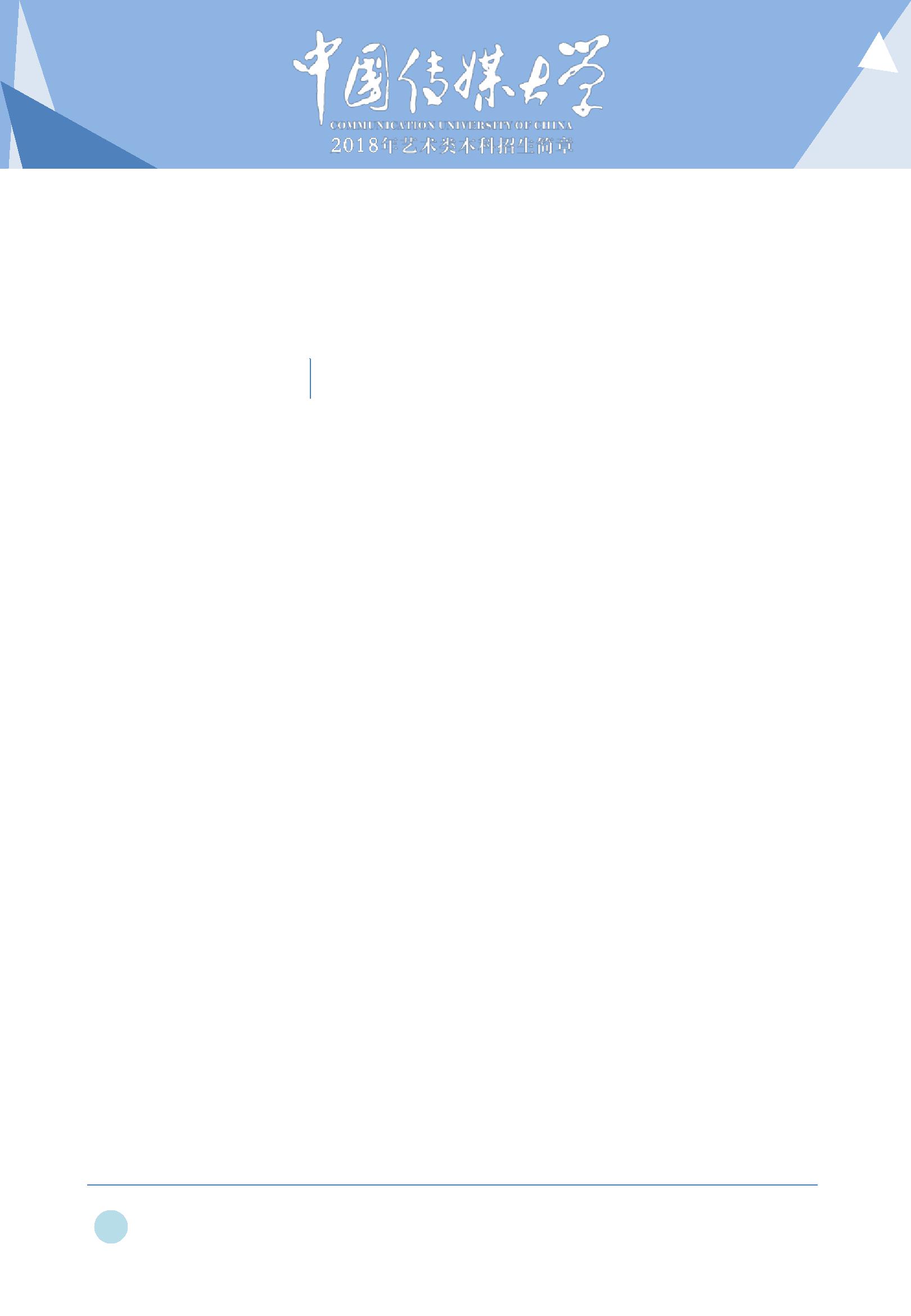 1.以上艺术类本科专业面向全国招生，不编制分省招生计划；注 2.以上学费为2017年标准，供参考，如有变动，按2018 年北京市教委统一调整后的标准执行；3.戏剧影视文学专业，浙江的考生，选考科目限选历史 ;4.录音艺术（录音工程方向）只招收理科考生，上海、浙江的考生，选考科目限选物理；其他专业文理兼招，上海、浙江的考生，不限制选考科目。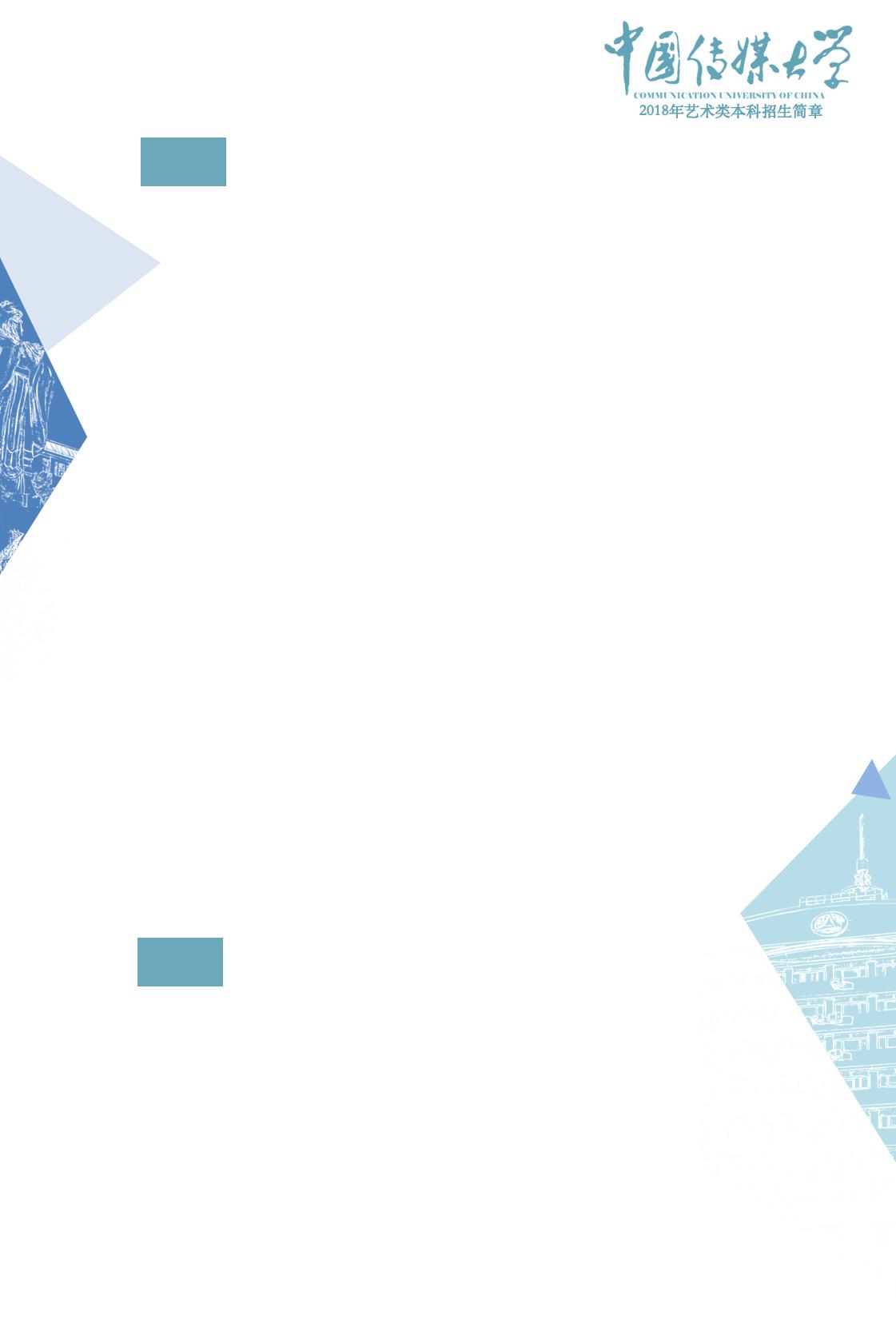 2 报名（一）报名条件1.符合教育部发布的普通高等学校年度招生工作规定中的报名条件。2.若报考省级统考有要求且涵盖的专业，考生须省级统考合格。报考我校的专业是否涉及省统考，请考生严格参照所在省级招生考试机构公布的关于艺术类省统考科目对应的艺术类专业范围，我校不作另行规定。（二）报名安排1.网上报名时间：2018年1月1日－1月31日考生均须于此时间内登录中国传媒大学本科招生网（http://zhaosheng.cuc.edu.cn）报名，并于报名前准备本人近期正面免冠电子标准证件照和具有网上支付功能的银联卡。2.每位考生最多可报考三个专业。3.学校设北京、南京、成都考点，考生请就近选择一个考点参加考试。4.考生进行网上报名前，请务必认真阅读《中国传媒大学2018年艺术类本科招生简章》，了解报考信息及网上报名说明。不按要求报名，误填、错填报考信息或填报虚假信息，未完成网上交费，未在规定时间内打印准考证等导致不能参加考试或影响录取的，后果由考生本人承担。（三）报名考试费戏剧影视美术设计、视觉传达设计（广告设计方向）、动画、动画（游戏艺术方向）4个专业按照北京市京发改[2016]1828号文件规定，每人每专业收取考试费160元。其他专业根据北京市京发改[2004]2651号文件规定，每人每专业初试报名考试费100元，复试考试费80元，三试考试费80元。考生网上报名所交材料及费用无论参加考试与否，不予退还。3 考试（一）考试内容及时间安排01播音与主持艺术【初试】[2月23日-3月1日，网上报名安排] 面试（考试过程录像）①指定稿件播读 ② 现场应答或展示【查询初试结果】3月12日在我校本科招生网查询，复试统一在北京进行。【办理复试手续】3月16日 8:30-12:00【复试】[3月16日 18:00-20:00] 笔试 综合素质考查[办理复试手续时安排时间] 面试（考试过程录像）①指定稿件一播读 ②指定稿件二播读并评述 ③现场应答或展示02广播电视编导（电视编辑方向）[2月23日-3月1日，网上报名安排] 面试 ①自我介绍（约1分钟）②回答考官提问（高中所学知识）③根据背景材料提示进行命题演讲[2月26日 18:00-20:00] 笔试 视频作品分析 重点考查分析能力和写作能力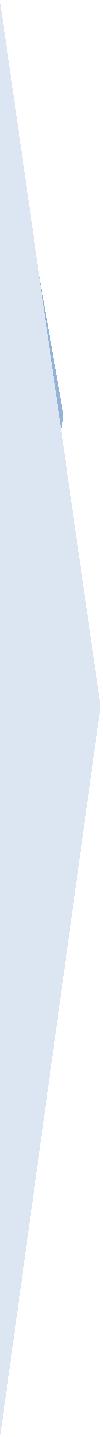 [2月28日 9:00-11:00] 文化笔试 高中文化课中的语文、英语、数学03广播电视编导（文艺编导方向）【初试】[2月23日-2月26日，网上报名安排] 面试 ①根据背景材料分组进行即兴创意讨论 ②回答考官提问 ③有文艺特长的考生可以展示（除钢琴外，其它乐器或道具以及放音设备请考生自备，也可出示考级证书等证明）【查询初试结果、办理复试手续】 2月27日8:30-12:00【复试】[2月27日 18:30-21:00] 笔试 影视作品分析[2月28日 9:00-11:00] 文化笔试 高中文化课中的语文、英语、数学04戏剧影视文学【初试】[2月23日-2月26日，网上报名安排] 面试 回答考官提问，重点考查联想想象能力、对生活的感悟与理解、对文史哲尤其是叙事艺术作品的阅读与观摩情况。可现场提交自己的习作（文学、动漫作品均可）。【查询初试结果、办理复试手续】2月27日 8:30-12:00【复试】[2月28日 9:00-11:00] 文化笔试 高中文化课中的语文、英语、数学[2月28日 14:00-16:30] 笔试 命题故事写作 根据文字或图片元素进行写作，或对指定故事进行续写、扩写、仿写、改编，不少于1500字。05戏剧影视导演【初试】[2月23日-3月1日，网上报名安排] 面试 ①自我介绍 ②分组命题讨论[2月28日 9:00-11:00] 文化笔试 高中文化课中的语文、英语、数学【查询初试结果】3月12日在我校本科招生网查询，复试统一在北京进行。【办理复试手续】 3月16日 8:30-12:00【复试】[办理复试手续时安排时间] 面试 分组完成命题小品[3月16日 13:30-16:30] 笔试 命题写作 按命题写一个叙事类作品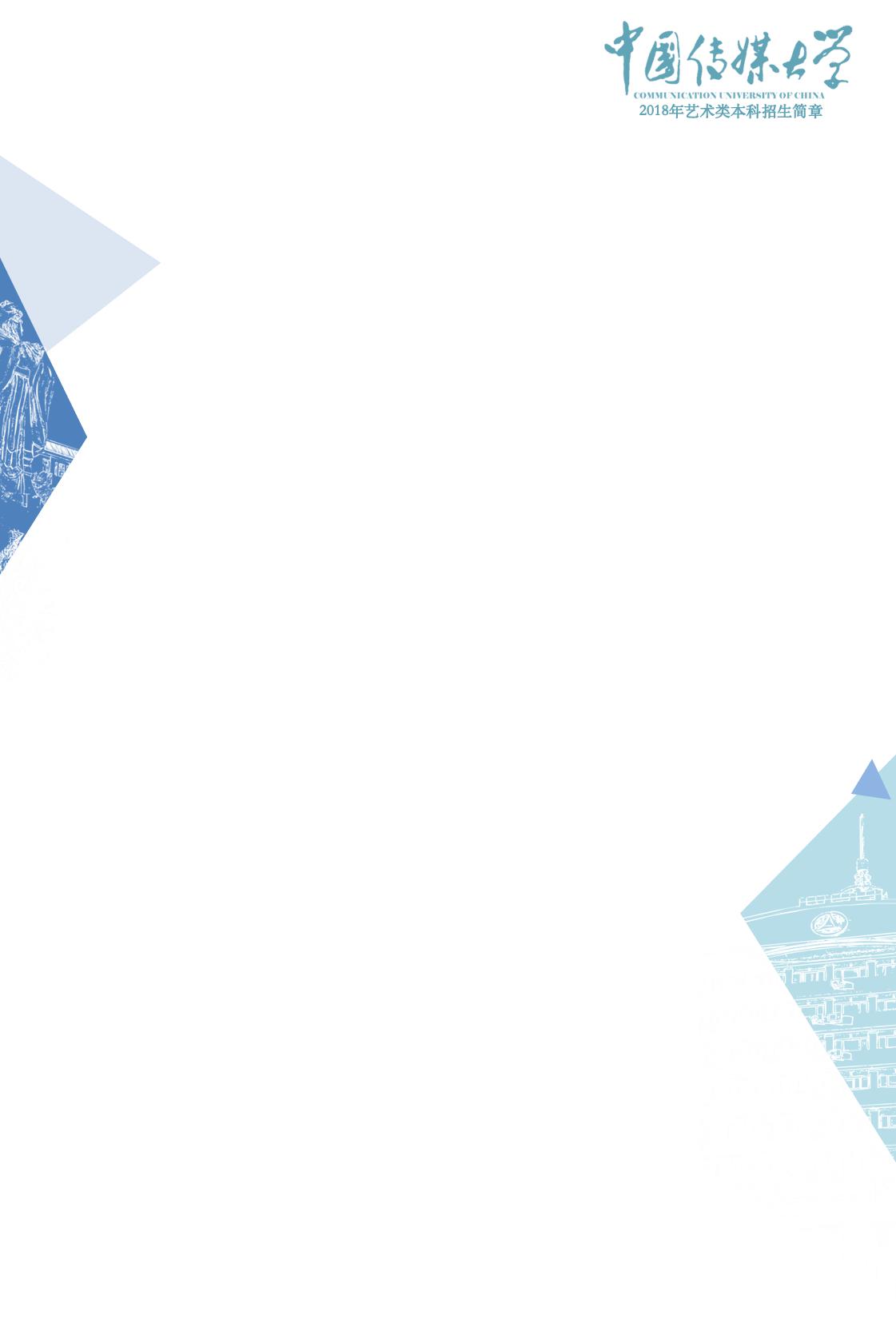 06表演【初试】[2月23日-2月26日，网上报名安排] 面试 ①朗诵 自选散文、故事或小说片段，限时3分钟②声乐 自选作品，唱法不限，无伴奏【查询初试结果、办理复试手续】2月27日 8:30-12:00【复试】[办理复试手续时安排时间] 面试 ①朗诵 自选现代诗，限时3分钟 ②指定内容表演【查询复试结果】3月12日在我校本科招生网查询，三试统一在北京进行。【办理三试手续】3月16日 8:30-12:00【三试】[3月16日 18:00-20:00] 笔试 综合素质考查[办理三试手续时安排时间] 面试 ①语言 ②形体 ③表演 ④特长展示（除考试内容之外的其他艺术特长）⑤回答考官提问07影视摄影与制作【初试】[2月25日 14:00-16:30] 笔试 画面构成能力测试根据给定的若干视觉元素，组合成一幅完整的画面(要求能够体现光线、色彩，画面主题明确、表达清晰。重点考查画面构成、色彩构成和创意设计能力。绘画工具不限，考生自备。考试用纸8开，由学校提供。)【查询初试结果、办理复试手续】2月27日 8:30-12:00【复试】[办理复试手续时安排时间] 面试 自我介绍，回答考官提问，可提交摄影、绘画或其他作品。[2月28日 9:00-11:00] 文化笔试 高中文化课中的语文、英语、数学08戏剧影视美术设计[2月23日 13:30-17:10] 笔试 素描、速写素描：半身带手写生。用铅笔或炭笔完成，画具、画板等考试用具考生自备。考试用纸4开，由学校提供，考试时间3小时。速写：命题人物动态默写。绘画工具不限，画具、画板等考试用具考生自备。考试用纸8开，由学校提供，考试时间40分钟。[2月24日 14:00-17:00] 笔试 命题创作根据命题进行绘画创作（一幅，只能用水彩或水粉着色）。重点考查综合思维、色彩造型能力和专业素质。考试用纸8开，由学校提供。绘画工具考生自备。[2月24日 19:00-21:00] 笔试 综合能力测试09视觉传达设计（广告设计方向）[2月23日 8:00-11:00] 笔试 色彩 根据要求进行色彩默写。考试用纸4开，由学校提供。[2月23日 13:30-17:10] 笔试 素描、速写素描：半身带手写生。用铅笔或炭笔完成，画具、画板等考试用具考生自备。考试用纸4开，由学校提供，考试时间3小时。速写：命题人物动态默写。绘画工具不限，画具、画板等考试用具考生自备。考试用纸8开，由学校提供，考试时间40分钟。[2月24日 8:00-11:00] 笔试 命题创作 根据命题进行广告创作，广告语自拟。用色彩完成，绘画工具不限。考试用纸4开，由学校提供。[2月24日 19:00-21:00] 笔试 综合能力测试10动画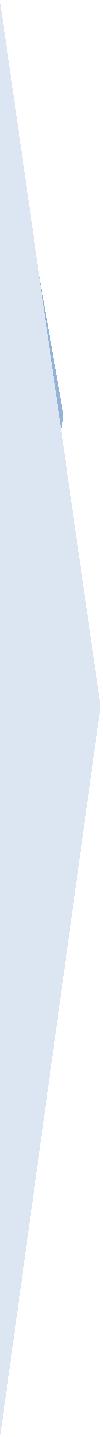 [2月23日-3月1日，网上报名安排] 面试 ①回答考官提问 ②作品展示：展示考生平时创作的作品，素描、色彩作品各不少于5张。考官可根据具体情况要求考生进行现场素描、色彩或速写写生。 ③才艺展示：考生展示自己在漫画、动画、美术、音乐、文学、影视、外语、电脑制作等方面的才艺、习作或相关证书。考生面试时需自备素描及色彩绘画工具。[2月23日 13:30-17:10] 笔试 素描、速写素描：半身带手写生。用铅笔或炭笔完成，画具、画板等考试用具考生自备。考试用纸4开，由学校提供，考试时间3小时。速写：命题人物动态默写。绘画工具不限，画具、画板等考试用具考生自备。考试用纸8开，由学校提供，考试时间40分钟。[2月24日 19:00-21:00] 笔试 综合能力测试[2月26日 8:00-12:00] 笔试 故事漫画创作 根据命题用4-16幅漫画讲述一个故事，要求着色，绘画工具不限，考生自备。考试用纸4开，由学校提供。11动画(游戏艺术方向)[2月23日-3月1日，网上报名安排] 面试 ①回答考官提问 ②作品展示：展示考生平时创作的作品，素描、色彩作品各不少于5张（其中两张必需为长期作业），速写作品不少于8张。考官可根据具体情况要求考生进行现场素描、色彩或速写写生。 ③才艺展示：考生展示自己在游戏、美术、音乐、文学、影视、外语、计算机等方面的才艺、习作或相关证书。考生面试时需自备素描、速写及色彩绘画工具。[2月23日 13:30-17:10] 笔试 素描、速写素描：半身带手写生。用铅笔或炭笔完成，画具、画板等考试用具考生自备。考试用纸4开，由学校提供，考试时间3小时。速写：命题人物动态默写。绘画工具不限，画具、画板等考试用具考生自备。考试用纸8开，由学校提供，考试时间40分钟。[2月24日 19:00-21:00] 笔试 综合能力测试[2月25日 8:00-12:00] 笔试 命题创作根据命题完成1幅游戏场景设计（含角色），要求着色，绘画工具不限，考生自备。考试用纸4开，由学校提供。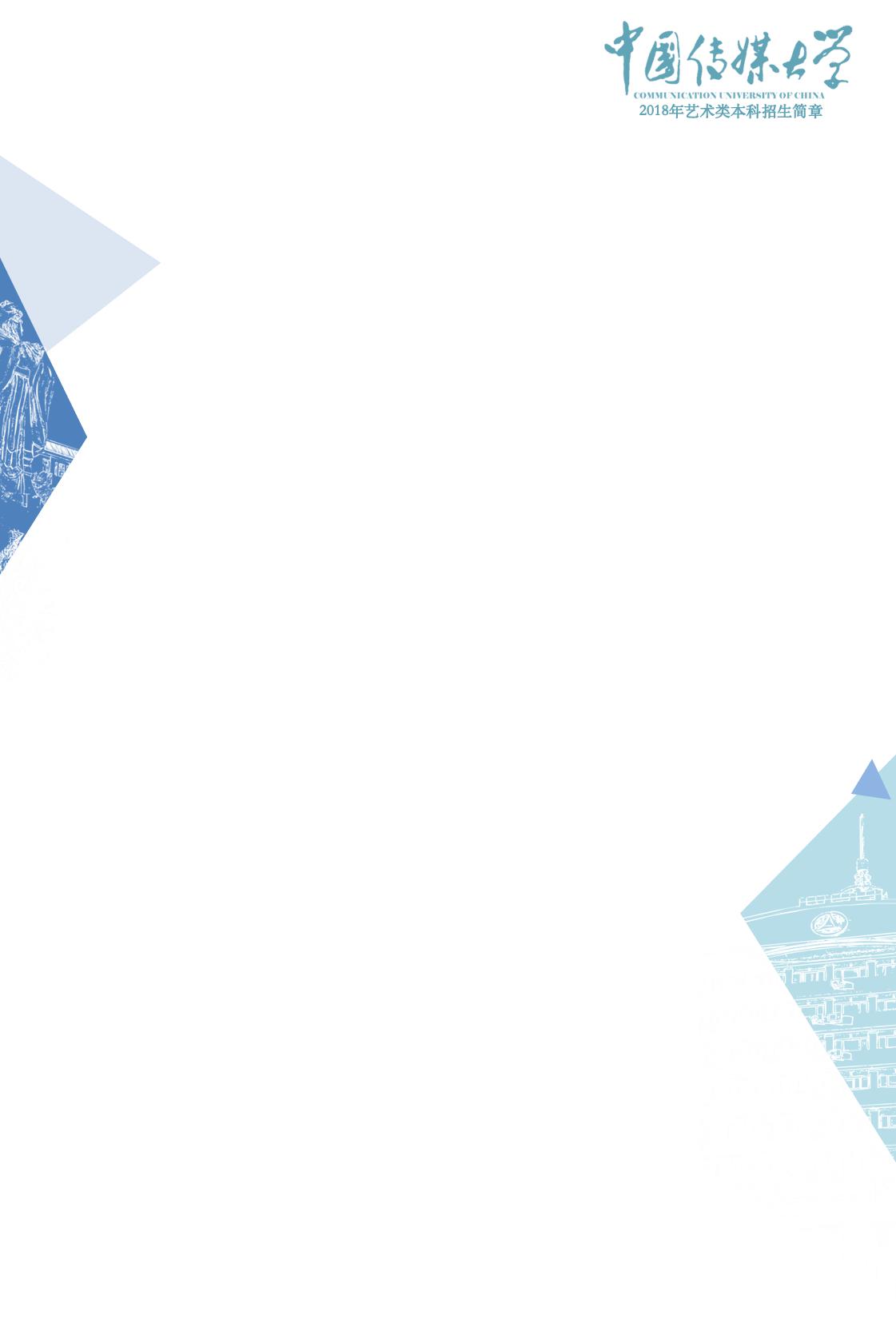 12数字媒体艺术[2月23日-3月1日，网上报名安排] 面试 ①自我介绍（中、英文自选）②回答考官提问个性化考查考生的交流能力和专业潜质 ③专长展示 展示考生在计算机、美术、音乐、文学、影视、参与校内外活动等方面的专长、个人作品或相关证书。考官可根据考生的实际特长要求考生进行现场命题创作，如创意设计、电脑制作、程序设计等。[2月27日 14:30-16:30] 笔试 专业能力考试 ①审美能力考查 ②专业相关领域基本常识考查 ③逻辑思维和创新思维能力考查[2月28日 9:00-11:00] 文化笔试 高中文化课中的语文、英语、数学13艺术与科技（数字娱乐方向）[2月23日-3月1日，网上报名安排] 面试 ①自我介绍（中、英文自选）②回答考官提问个性化考查考生的交流能力和专业潜质 ③专长展示 展示考生在影视、新媒体、活动组织等方面的专长、个人作品或相关证书。考官可根据考生的实际特长进行专业潜质考查。[2月26日 14:00-16:00] 笔试 命题创作 根据指定画面素材与文字材料进行创作，通过答卷考查考生创造力、审美、逻辑思维等能力。[2月28日 9:00-11:00] 文化笔试 高中文化课中的语文、英语、数学14音乐学[2月23日-3月1日，网上报名安排] 面试 ①乐器演奏或声乐表演 ②视唱（二升二降之内）③回答考官提问 考查音乐活动策划或音乐作品分析解读能力[2月24日 19:00-21:00] 笔试 综合能力测试[2月25日 19:00-21:00] 笔试 音乐基础理论测试（①听音 ②基本乐理 ③音乐常识听辨④音乐综合能力写作）15作曲与作曲技术理论（电子音乐方向）[2月23日-3月1日，网上报名安排] 面试 ①乐器演奏能力展示 ②视唱（三升三降之内） ③ 音乐创作能力展示 可提供个人创作的音乐作品或乐谱，或展示音乐音频软件操作、歌曲弹唱、即兴演奏等技能。 ④回答考官提问[2月24日 19:00-21:00] 笔试 综合能力测试[2月25日 19:00-21:00] 笔试 音乐基础理论测试（①听音 ②基本乐理 ③音乐常识听辨 ④ 音乐综合能力写作）16音乐表演（声乐表演方向）【初试】[2月23日-3月1日，网上报名安排] 面试 ①音乐特长展示：美声、民族（含原生态）、通俗均可，演唱方法不限 。 ②视唱（二升二降之内）③回答考官提问【查询初试结果】3月12日在我校本科招生网查询，复试统一在北京进行。【办理复试手续】3月16日 8:30-12:00【复试】[3月16日 18:00-20:00] 笔试 综合素质考查[办理复试手续时安排时间] 面试 自选不同风格声乐作品两首，演唱方法不限，其中一首演唱需带有形体或剧情角色表演，如所选曲目不适合进行形体或剧情角色表演，加试舞蹈片段（2分钟内，形式不限、音乐自备）。要求：不化浓妆、不穿演出服装。17录音艺术（音响导演方向）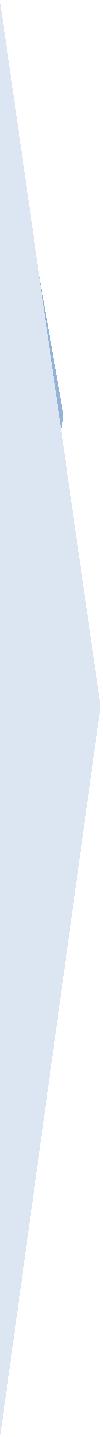 [2月23日-3月1日，网上报名安排] 面试 ①音乐特长展示 ②视唱（二升二降之内）③回答考官提问[2月25日19:00-21:00] 笔试 音乐基础理论测试（①听音 ②基本乐理 ③音乐常识听辨）[2月28日 9:00-11:00] 文化笔试 高中文化课中的语文、英语、数学18录音艺术（录音工程方向）[2月23日-3月1日，网上报名安排] 面试 ①音乐特长展示（演奏或演唱） ②听音模唱③回答考官提问[2月28日 9:00-11:00] 文化笔试 高中文化课中的语文、英语、数学S1表演（音乐剧双学位班）【初试】[2月23日-2月26日，网上报名安排] 面试 ①朗诵 自选散文、故事或小说片段，限时3分钟 ②声乐 自选作品，唱法不限，无伴奏【查询初试结果、办理复试手续】2月27日 8:30-12:00【复试】[办理复试手续时安排时间] 面试 ①朗诵 自选现代诗，限时3分钟 ②指定内容表演③舞蹈 自选中外舞蹈一段，自备音乐，限时3分钟【查询复试结果】3月12日在我校本科招生网上查询，三试统一在北京进行。【办理三试手续】3月16日 8:30-12:00【三试】[3月16日 18:00-20:00] 笔试 综合素质考查[办理三试手续时安排时间] 面试（考生不允许化妆、佩戴美瞳，必须身穿无花色、无图案、素色紧身练功服） ①朗诵 自备两段话剧台词，一中一外 ②舞蹈 除形体基本条件和基本功能力考查外，自选两段，一段音乐剧中舞蹈，一段风格不限，自备音乐，限时3分钟 ③即兴命题表演 ④声乐 自选作品，不能与初试重复，可自带伴奏 ⑤视唱练耳 ⑥才艺展示（除考试内容之外的其他艺术特长） ⑦回答考官提问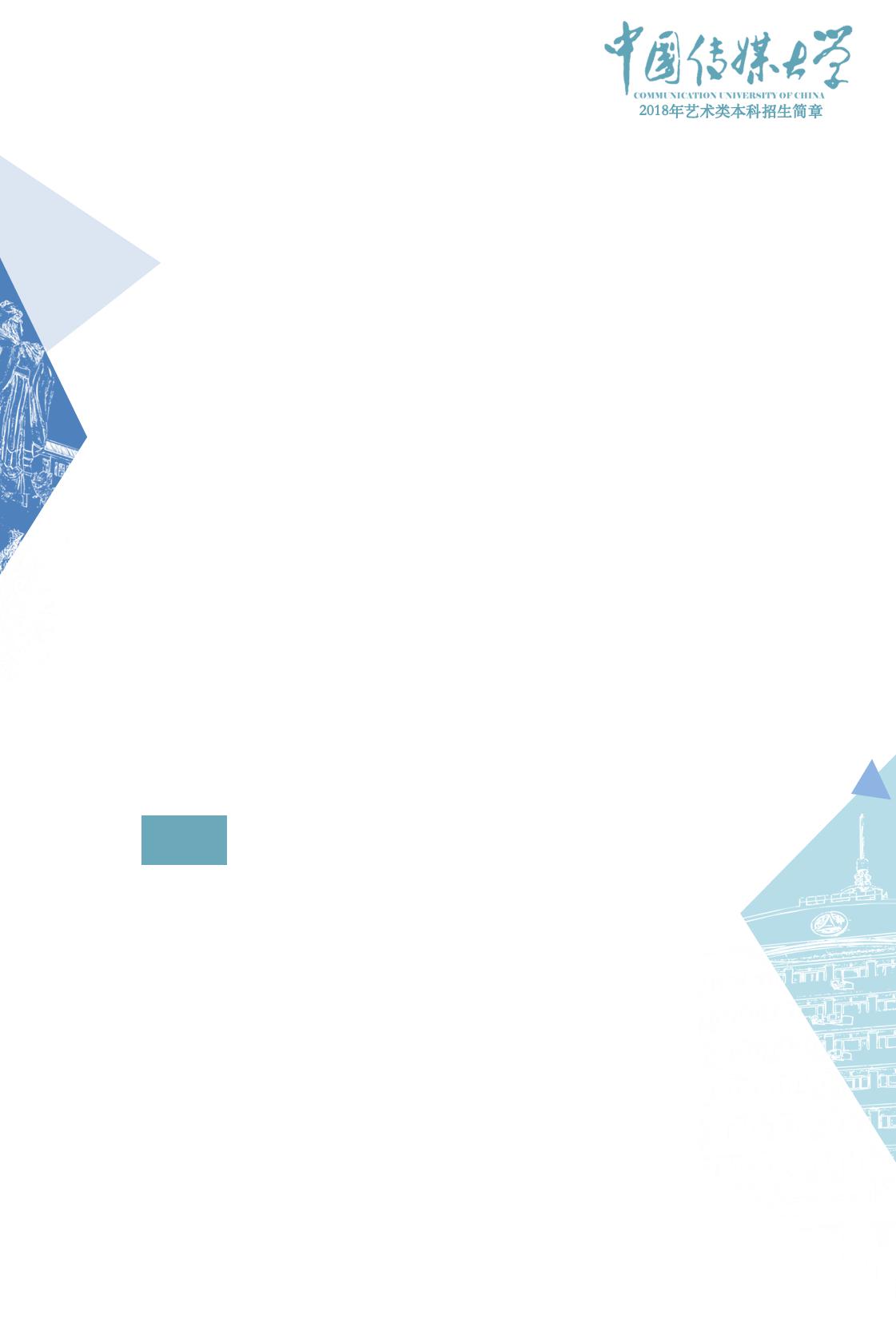 （二）考试要求考生须持下列材料参加考试：1.考生本人身份证；2.网上报名结束后打印的准考证、报名表；3.报考专业相应类别艺术类省级统考合格证原件；4.专业考试要求的相关证明及材料。（三）考试结果查询1.考生于2018年4月16日登录我校本科招生网报名系统查询考试结果。专业考试合格者须核对考生信息、填写高考考生号，并打印《专业考试合格证》。2.学校按照考生专业考试总分从高到低择优发放合格证，合格人数不超过上一年度相应艺术类专业招生计划数的4倍。考生缺考任一科目，专业考试总分计零分。（四）考点地址北京：中国传媒大学（地址：北京市朝阳区定福庄东街1号）南京：中国传媒大学南广学院（地址：南京市江宁区弘景大道3666号）成都：四川电影电视学院金牛校区（地址：成都市金牛区西华大道593号）4 录取（一）省级统考有要求且涵盖的专业，考生须省级统考合格，同时获得校考相应专业合格证书；省级统考不要求或未涵盖的专业，考生须获得校考专业合格证书。（二）录取时，专业志愿顺序以高考志愿填报顺序为准，各专业志愿之间无分数级差，同等条件下优先考虑第一志愿。（三）录取时，学校使用的文化考试成绩为考生实际高考成绩，不含任何加分。考生文化考试成绩需达到生源省份艺术类本科专业相应类别录取控制分数线，凡省（自治区、直辖市）对艺术类专业文化成绩本科层次划有多条分数线的，按最高分执行。（四）学校以文化折算比值和专业折算比值为依据进行录取。其中，文化折算比值=考生文化考试成绩÷生源省份普通类本科第一批次录取控制分数线（以下简称一本线）；专业折算比值=考生参加学校组织的专业考试总分÷该专业合格分数线。对于合并本科批次的省份，一本线以各省划定的自主招生参考线为准；浙江一本线为浙江省公布的一段线。对于艺术类考生文化考试总分与普通类考生文化考试总分不一致的省份，一本线以该省给定的参考分数线为准，未给定参考分数线的省份，参考分数线=(一本线÷普通类考生文化考试总分)×艺术类考生文化考试总分。（五）播音与主持艺术、戏剧影视导演、表演、影视摄影与制作、戏剧影视美术设计、视觉传达设计（广告设计方向）、动画、动画（游戏艺术方向）、音乐学、作曲与作曲技术理论（电子音乐方向）、音乐表演（声乐表演方向）、表演（音乐剧双学位班）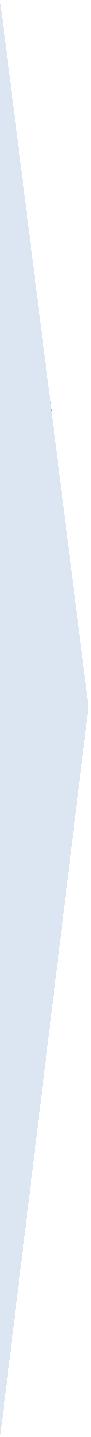 12个专业，在考生文化折算比值达到学校确定的本专业最低折算比值情况下，按照综合分（综合分=文化折算比值+专业折算比值）从高到低择优录取。各专业最低文化折算比值见下表：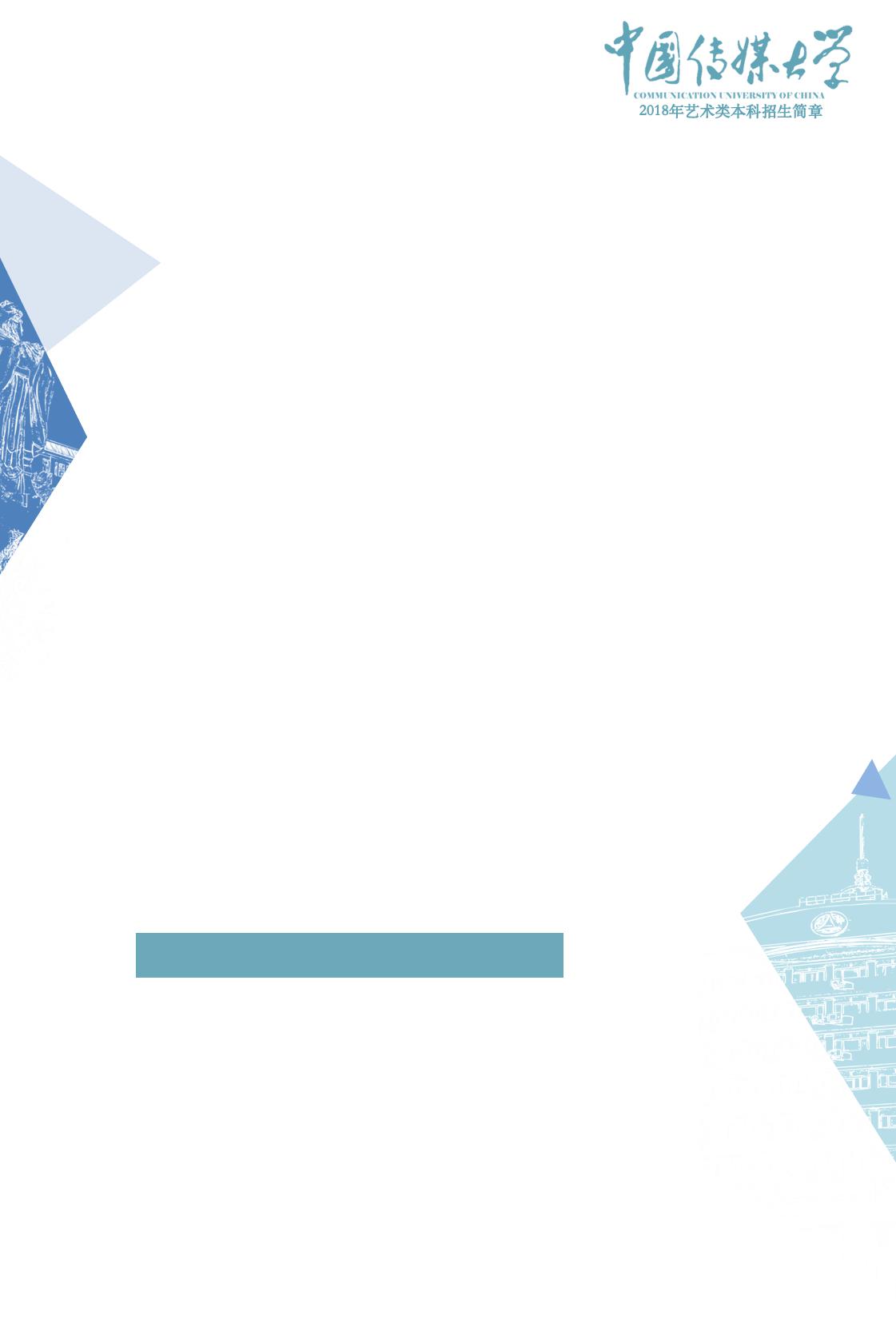 （六）广播电视编导（电视编辑方向）、广播电视编导（文艺编导方向）、戏剧影视文学、数字媒体艺术、艺术与科技（数字娱乐方向）、录音艺术（音响导演方向）、录音艺术（录音工程方向）7个专业，在考生文化折算比值达到学校确定的本专业最低折算比值情况下，按照文化折算比值从高到低择优录取。各省（自治区、直辖市）录取人数不超过本专业计划总数的20%。数字媒体艺术、艺术与科技（数字娱乐方向）文科类考生的录取人数不超过本专业计划总数的1/3。上海、江苏、浙江的考生，按理科进行录取。各专业最低文化折算比值见下表：5 表演（音乐剧双学位班）相关说明为积极推进高等艺术教育国际化进程，加强表演艺术高等教育的交流与合作，充分利用国内外优质教育资源共同培养高素质人才，我校与韩国东西大学合作开展表演（音乐剧双学位班）本科“1+2+1”双学位校际交流项目，本项目由2017年起首次实施。（一）学制学制四年，采用“1+2+1”校际交流培养模式，按照双方共同制定的教学计划实施教学，双方互认学分。学生第一学年在中国传媒大学学习，所有必修课及大学英语全部合格，同时达到或相当于韩语能力考试（TOPIK）2级以上者，第二、三学年在韩国东西大学交流学习，第四学年回到中国传媒大学完成学习。（二）学费及其他费用中国传媒大学按学年收取四年学费。2017年学费标准为人民币10,000元/年，入校后按当年公布的学费标准收取。韩国东西大学收取第二、三学年的项目交流学费。学费按照韩国教育部规定收取，2017年标准为韩币7,600,000元/年，约人民币45,000元/年，入校后按当年学费标准收取。学费不包括学生学习期间的住宿费、教材费、生活费、保险费、交通费及其他额外费用。因个人原因终止学业或受到退学、开除学籍等处理的学生，已缴纳的学费不予退还。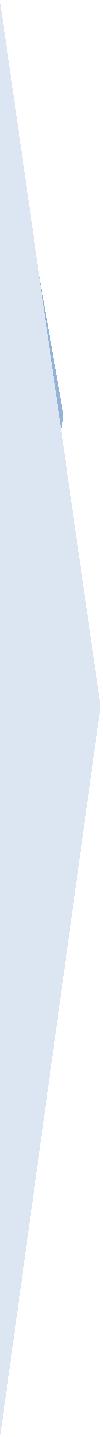 （三）毕业及学位授予学生遵守国法校规，在规定的学习年限内，完成两校规定培养计划并达到所在专业毕业要求者，准予毕业。在毕业基础上，符合中国传媒大学学士学位条件者获得中国传媒大学学士学位，符合韩国东西大学学士学位条件者获得韩国东西大学学士学位。一般要求全体学生完成韩国东西大学的学习交流任务，未达到韩语要求者，可申请并经过批准，转入中国传媒大学表演专业学习，完成个人培养计划，获得本科毕业证书，如果符合授予学士学位相关条例即可获得中国传媒大学学士学位证书，但不能获得韩国东西大学毕业证书和学位证书。6 违规处理根据教育部文件及相关规定，在我校艺术类专业考试中被认定为违规的考生，学校将视情节轻重作出相应处理，并将其违规事实及处理结果报生源地省级招生考试机构。被录取的考生一经查出有替考等考试舞弊行为，或在报名、考试过程中提供虚假材料，取消其录取资格。凡在学校艺术类专业考试及录取过程中存在作弊行为，构成犯罪的，将移交司法机关依法处理。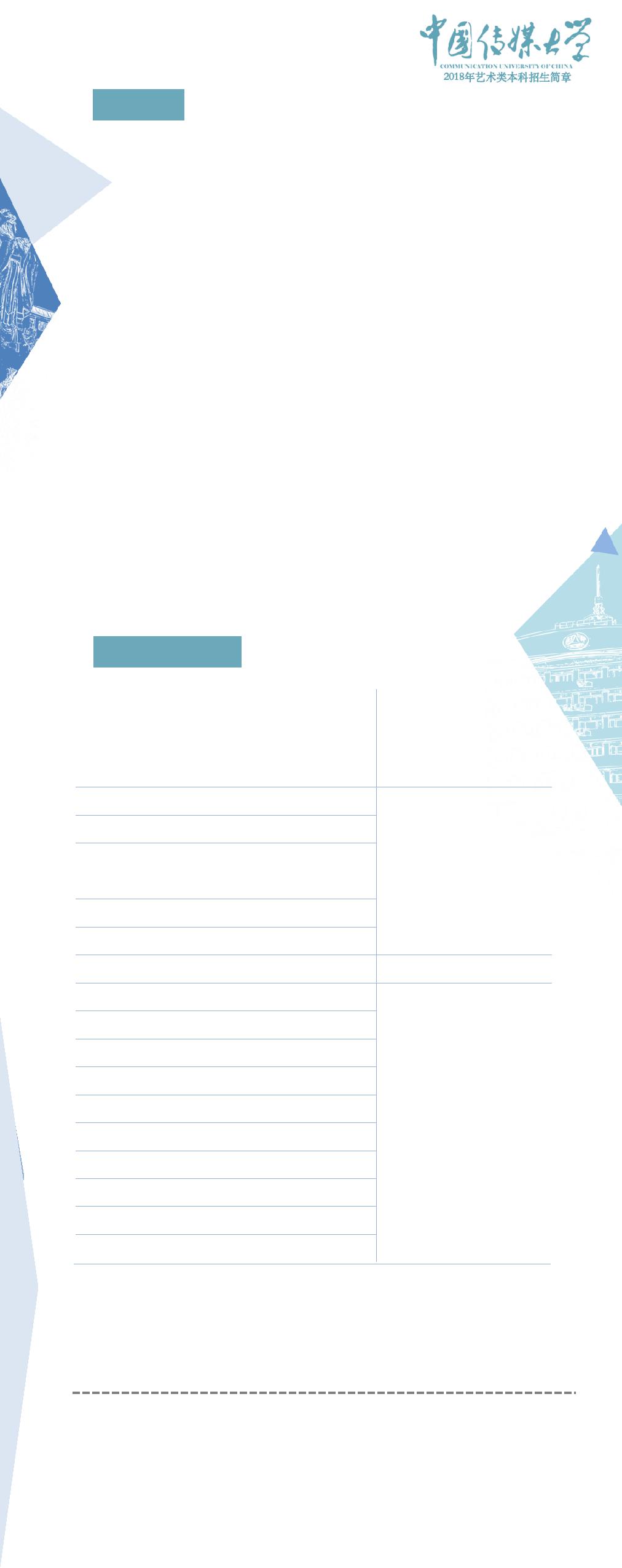 7 补充说明（一）凡参加我校艺术类专业考试的考生，生源所在地省级统考有要求且涵盖的专业，考生必须参加省级统考。省级统考不合格的考生，省（自治区、直辖市）招生办在录取时不予投档。省级统考未涵盖或不要求的专业，考生只参加校考，必须按照省（自治区、直辖市）招生办的要求参加考生所在省（自治区、直辖市）艺术类高考报名。（二）华侨、港澳地区及台湾省的考生，取得校考合格资格后，须按规定参加普通高等学校联合招收华侨、港澳地区及台湾省学生入学考试（简称联招考试）。（三）学生修完教学计划规定的课程，考试成绩合格，取得毕业资格后，在国家就业方针政策指导下，由学校推荐和指导毕业生自主就业。（四）学生住宿实行公寓管理，2017年中国传媒大学学生住宿及公寓管理费每人每学年750元-1500元。2018年若有调整，按新收费标准执行，以《中国传媒大学新生入学须知》中的标准为准。咨询电话：010-65779623。（五）学校设置多项奖学金和助学金，目前包含国家、学校设立和社会资助等各项奖助学金共30余项，各奖项每年评定一次，学生获奖的覆盖面约占学生人数的40％。（六）考生赴考的往返路费、食宿费均由本人自理。（七）凡参与我校2018年艺术类专业网上报名者，均视为已详细阅读本简章，并充分理解及认可本简章中所述的各项考试方式、录取原则等有关要求。（八）本招生简章最终解释权在中国传媒大学。8 各专业咨询电话广播电视编导（文艺编导方向）戏剧影视文学戏剧影视导演影视摄影与制作戏剧影视美术设计动画动画（游戏艺术方向）数字媒体艺术艺术与科技（数字娱乐方向）音乐学65779394作曲与作曲技术理论（电子音乐方向）音乐表演（声乐表演方向）录音艺术（音响导演方向）录音艺术（录音工程方向）S1	表演（音乐剧双学位班）附件：中国传媒大学2018年艺术类专业介绍中国传媒大学2017年艺术类本科专业录取分数线中国传媒大学2016年艺术类本科专业录取分数线联系地址：北京市朝阳区定福庄东街１号 中国传媒大学招生办公室邮政编码：100024招生咨询电话：（010）65779370	65779256	65779141（传真）咨询时间：8:00—18:00招生咨询邮箱：cuczsb@cuc.edu.cn招生办微博：http://weibo.com/cuczsb招生办微信：中国传媒大学招生办（微信号CUC-zsb）校园网网址：http://www.cuc.edu.cn/本科招生网网址：http://zhaosheng.cuc.edu.cn/艺术类招生网上报名系统：http://zhaosheng.cuc.edu.cn/arpnew/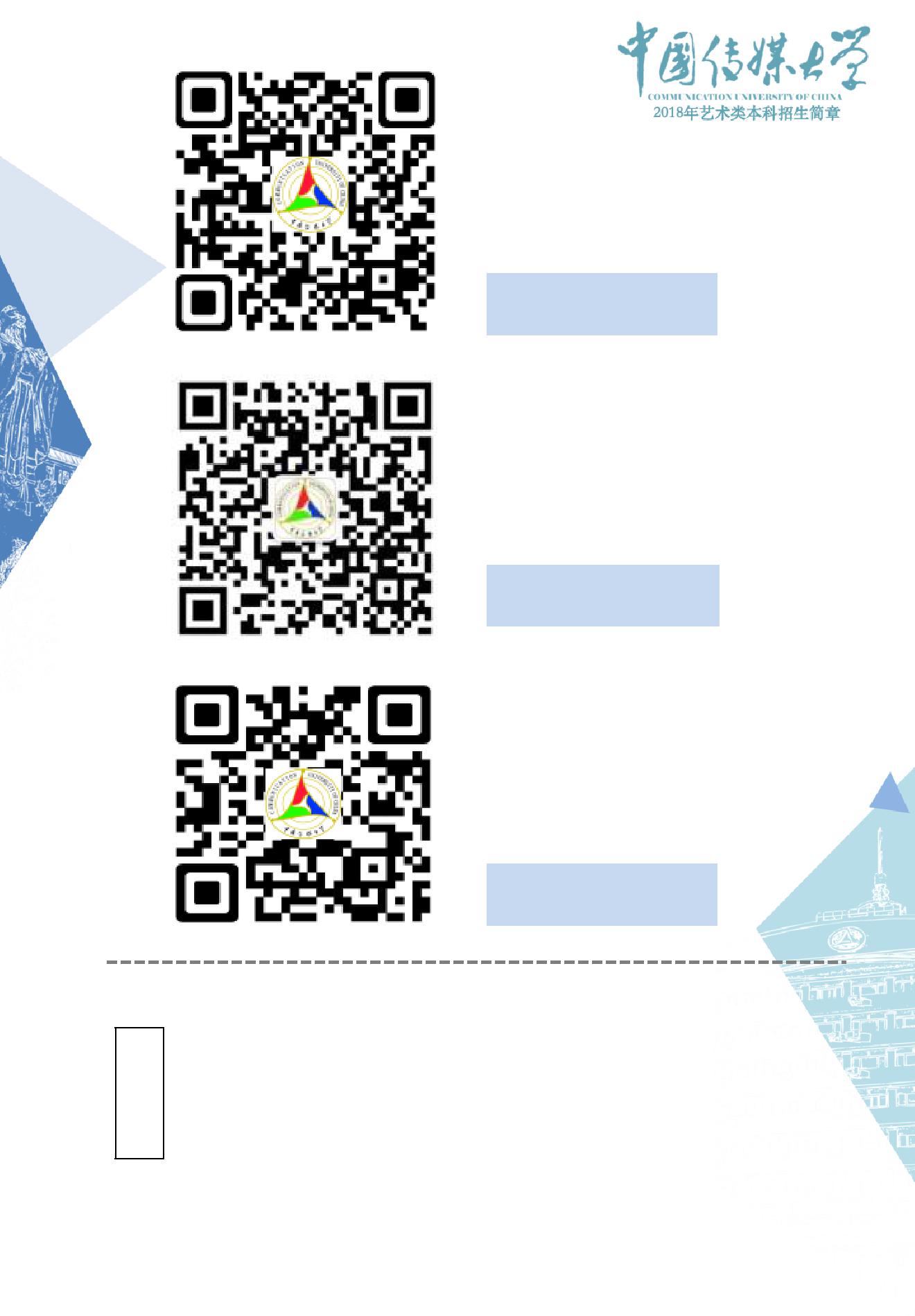 本科招生网招生办微信招生办微博我校不举办任何形式的艺术类专业考试考前辅导班，不允许任何单位或个人以学校名义举办考前辅导班；声 我校没有委托任何中介机构或个人代理我校进行招生录取工作；在专业考试和录取过程中除本招生简章规定的报名考试费外不收取任何形式的赞助费或其他费用；明	对以学校名义举办考前辅导班或进行招生录取工作的中介机构或个人，我校将依法追究其法律责任。中国传媒大学纪委监察处电话：（010）65779383	邮箱：jiwei@cuc.edu.cn[[[““““本简章只限于介绍我校艺术类本科专业及招考方向（以下统称为本简章只限于介绍我校艺术类本科专业及招考方向（以下统称为本简章只限于介绍我校艺术类本科专业及招考方向（以下统称为本简章只限于介绍我校艺术类本科专业及招考方向（以下统称为[专业”）的招生情况。普通类专业、自主招生专业及其它类别的招生专业”）的招生情况。普通类专业、自主招生专业及其它类别的招生专业”）的招生情况。普通类专业、自主招生专业及其它类别的招生专业”）的招生情况。普通类专业、自主招生专业及其它类别的招生专业”）的招生情况。普通类专业、自主招生专业及其它类别的招生[情况另有简章介绍。情况另有简章介绍。情况另有简章介绍。““““情况另有简章介绍。情况另有简章介绍。情况另有简章介绍。按照教育部文件精神，我校艺术类本科招生参照“独立设置本科艺按照教育部文件精神，我校艺术类本科招生参照“独立设置本科艺按照教育部文件精神，我校艺术类本科招生参照“独立设置本科艺按照教育部文件精神，我校艺术类本科招生参照“独立设置本科艺按照教育部文件精神，我校艺术类本科招生参照“独立设置本科艺术院校艺术类本科专业招生办法”执行。术院校艺术类本科专业招生办法”执行。术院校艺术类本科专业招生办法”执行。11招生计划招生计划2018年艺术类本科招生计划表2018年艺术类本科招生计划表专业代号专业代号专业（招考方向）招生人数学费(元/年)学费(元/年)学费(元/年)010101播音与主持艺术播音与主持艺术男50女501000010000020202广播电视编导（电视编辑方向）广播电视编导（电视编辑方向）301000010000030303广播电视编导（文艺编导方向）广播电视编导（文艺编导方向）321000010000040404戏剧影视文学戏剧影视文学3280008000050505戏剧影视导演戏剧影视导演281000010000060606表演男13女131000010000070707影视摄影与制作影视摄影与制作621000010000080808戏剧影视美术设计戏剧影视美术设计351000010000090909视觉传达设计（广告设计方向）视觉传达设计（广告设计方向）351000010000101010动画801000010000111111动画（游戏艺术方向）动画（游戏艺术方向）301000010000121212数字媒体艺术数字媒体艺术5180008000131313艺术与科技（数字娱乐方向）艺术与科技（数字娱乐方向）211000010000141414音乐学3580008000151515作曲与作曲技术理论（电子音乐方向）作曲与作曲技术理论（电子音乐方向）151000010000161616音乐表演（声乐表演方向）音乐表演（声乐表演方向）1080008000171717录音艺术（音响导演方向）录音艺术（音响导演方向）301000010000181818录音艺术（录音工程方向）录音艺术（录音工程方向）251000010000S1S1表演（音乐剧双学位班）表演（音乐剧双学位班）男13女13详见后文详见后文详见后文详见后文S1S1表演（音乐剧双学位班）表演（音乐剧双学位班）男13女13相关说明相关说明相关说明相关说明相关说明相关说明相关说明相关说明专业（招考方向）最低文化折算比值播音与主持艺术0.75戏剧影视导演0.85表演0.6影视摄影与制作0.75戏剧影视美术设计0.7视觉传达设计（广告设计方向）0.7动画0.7动画（游戏艺术方向）0.7音乐学0.75作曲与作曲技术理论（电子音乐方向）0.7音乐表演（声乐表演方向）0.65表演（音乐剧双学位班）0.6专业（招考方向）最低文化折算比值广播电视编导（电视编辑方向）1广播电视编导（文艺编导方向）1戏剧影视文学1数字媒体艺术1艺术与科技（数字娱乐方向）0.95录音艺术（音响导演方向）0.9录音艺术（录音工程方向）0.95专业专业咨询电话（区号010）咨询电话（区号010）代号专业咨询电话（区号010）咨询电话（区号010）代号01播音与主持艺术657794546577925202广播电视编导（电视编辑方向）65779262657794226577939406    表演6577939406    表演09    视觉传达设计（广告设计方向）65783232